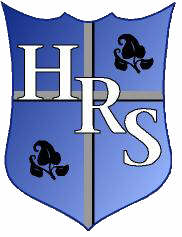 Holy Rosary Primary School Thursday 29th November 2018 - Newsletter No.5Bazaar Tonight! 6pm–8pm         Tickets to see Santa £3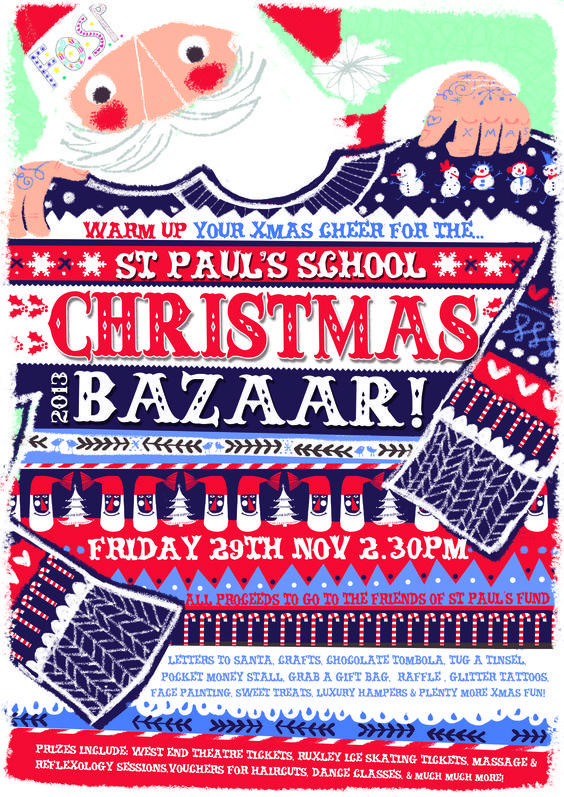 ***Open Day Wednesday 12th Dec***Drop in from 9am to 10.30am or in the evening 7pm to 8.30pmNursery 7pm – 9pm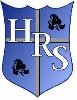 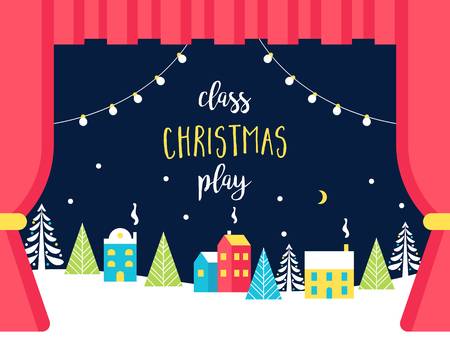 Transfer Tests – this weekend brings the final AQE examination. We are all so proud of our P7 children for their hard work and preparation. We thank all P7 children, whether they opted for the test or not, as they all work so hard to help and support one another. Thank you to all families concerned, this can be quite stressful but your love and care has shone through.  Thank you to all of the teachers who prepared the children right from P1 and a special thank you to the teachers who have brought them through practice papers and revision work. Our visitors from Belfast City Council read stories to the P.5 children and they really opened up their eyes to the importance of recycling and helping to halt climate change. Professor Fluffy came to visit the children in P7 today. This initiative introduces Key Stage 2 pupils to Queen's University; telling pupils about university life in a fun, engaging and interactive way. The P7 children will receive a V.I.P. invitation to the University to participate in a STEM challenge.P1 & 2 really enjoyed ‘Mr Rat’s Roadshow’. Mr Rat encouraged us to visit www.belfastcity.gov.uk/bins or to download the free Bin-Ovation app. For all info on bin collections and holidays you can check the website.P5SM have started ‘Park Life’ - ParkLife is an education programme that’s designed to encourage children and their families to get outdoors and explore in our parks.P3 really enjoyed learning about ‘The Story of Paper’ and a focus on reducing paper waste.Date for Confirmation: 29th January 2019 at Good Shepherd Church. Bishop and time to be confirmed.Good luck to the boys Gaelic team who are going to compete in the St John’s and Aquinas Tournaments – well done!Our children in P4CMcC and P5SMcC have created wonderful poetry as part of their collaborative Shared Education Program me. They used strategies from ‘The Write Stuff’ to ensure that they were using extremely high quality language; it was such a joy to listen as they were read aloud for the P4 Celebration Day at Botanic P.S. We also had the privilege to see their coding work using Hive Hackers software. Both classes were given training by Hive Hackers trainers from Price Waterhouse Cooper. We will host the P5 Celebration Day next Thursday and more information will be sent out in due course. Well done to children and staff from both schools!Key Stage 1 Assembly: P3 & P4 assembly time is now changed to 10am on Fridays.Extended Schools News: Congratulations to all P3 dancers! This has been such a successful after school club. The dance coach has finished sessions for this term but they will resume after Christmas. The P2 Jumping Clay classes are so much fun and they will continue as normal. P4 Literacy and Numeracy Clubs were very well attended. All of the teachers commented on how hardworking our P4 children were and how they really focused on the learning; this can be difficult later in the afternoon so we are very proud of them for their efforts.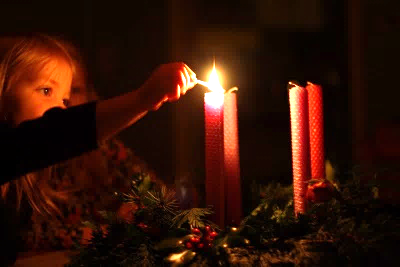 Advent: As Christmas approaches we enter the season of Advent. The four weeks of preparation help us to remember that we are waiting and watching… The first candle on the wreath is lit at Mass this Sunday and it symbolises HOPE – a light in the darkness.Our P7 Children joined the children from St Michael’s P.S. and Forge I.P.S. for the Service of Light. It was beautiful and all of the children and staff worked hard to achieve this.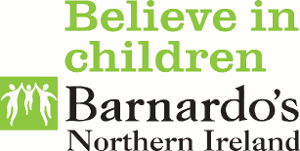 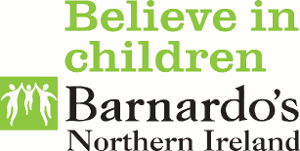 Please ensure that your children are staying safe online. We have had the P.S.N.I. in this week to talk to KS2 about Social Media and online bullying. Parents please check and monitor online activity.Remember no nuts or food made in an environment where nuts are present should be brought into school. Remember a healthy snack for beak-time and water to stay hydrated.